Animals of the rainforest – Reading Comprehension Activities for Monday 1st June  						1*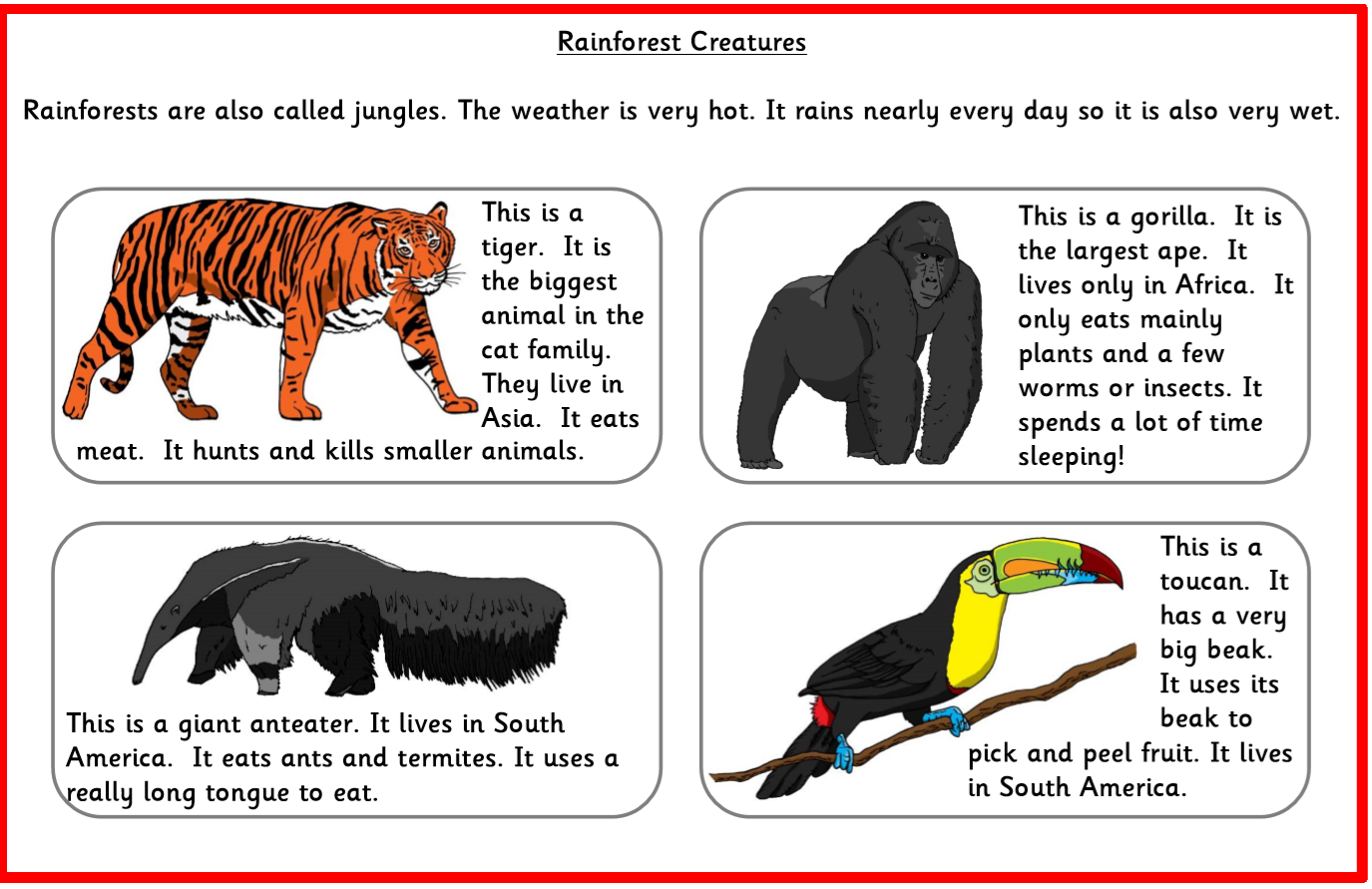 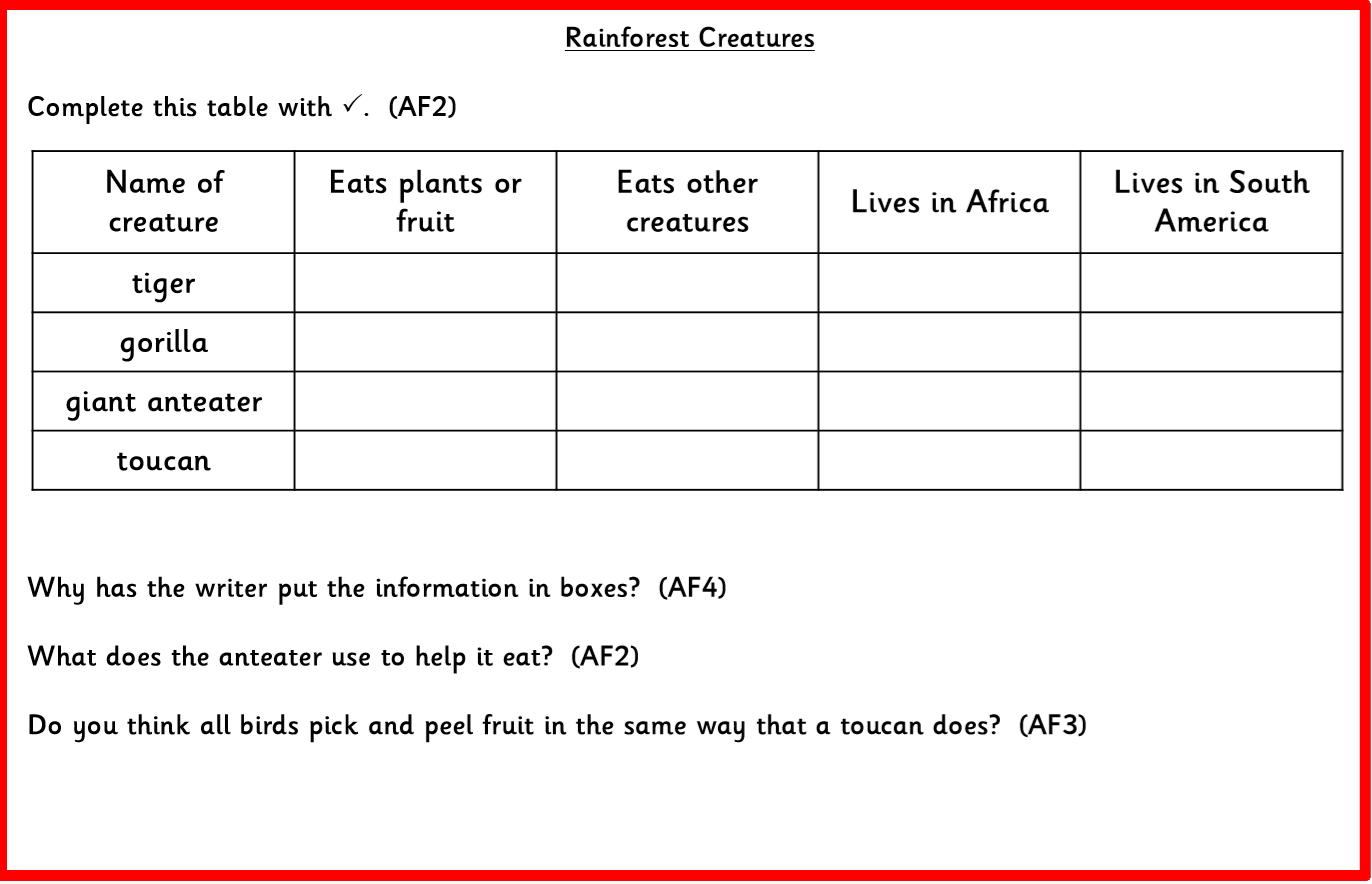 Answers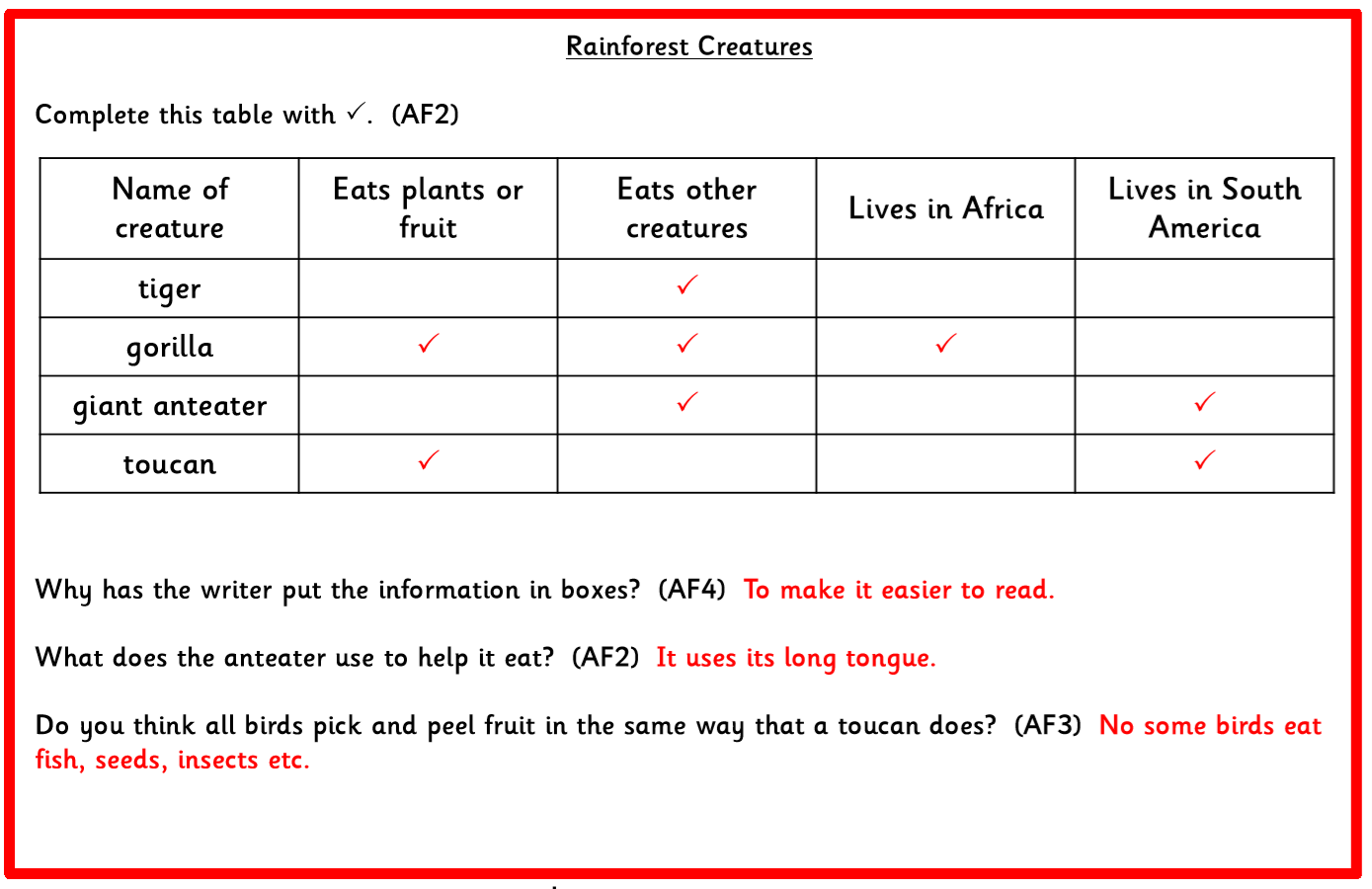 